Colegio Emilia Riquelme.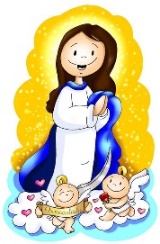 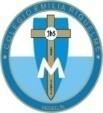 Taller de Tecnología e informática.Grado: QUINTO.Nuestra clase en el horario normal son los jueves de 12:00 a 1:00 am. Gracias por su apoyo y envió puntual.Un saludo enorme y Dios los guarde.Correo: pbustamante@campus.com.co (por favor en el asunto del correo escribir nombre apellido y grado. Gracias)Esta clase será virtual por zoom a las 12:00 pm. Más adelante les comparto el enlace.Fecha 23 de JULIO 2020Saludo: CANCION.Tema: FUENTES DE ENERGIA.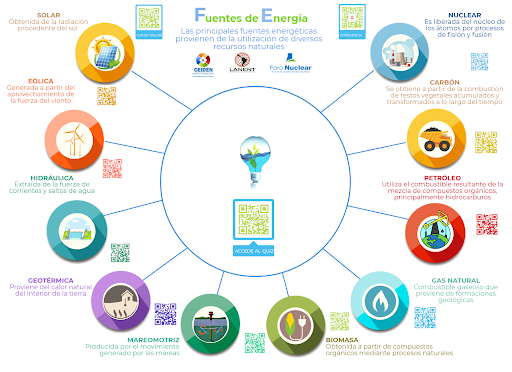 ACTIVIDAD:Actividad es un formulario hecho en google, en clase les comparto el enlace.Datos curiosos:Se abordará en la clase por zoom¿Cuál es la función de una nevera o refrigerador?Congelar bebidas gaseosas para hacer su consumo más agradable. Conservar alimentos, medicamentos u otros productos que se dañan con el calor.¿Qué operación se debe realizar con los aparatos eléctricos para evitar el consumo de energía?Quitar las baterías de los controles remotos de los electrodomésticos.Desconectar los electrodomésticos cuando estén apagados.